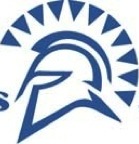 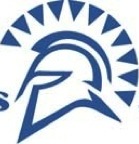 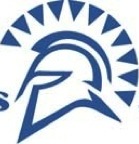 SAI 6th Grade Math: Ms. CrowDrew.crowbray@sesd.orgRoom: D3Crowclass.weebly.comWelcome to 6th Grade math!  This one period course is a supportive but challenging course where students will acquire and apply foundational and abstract mathematical concepts in order to become better learners and mathematicians.  I look forward to a fun and productive year with you!At the end of the course students should be able to:Make sense of problems and persevere in solving themReason abstractly and quantitativelyConstruct viable arguments and critique the reasoning of othersModel with mathematicsUse appropriate tools strategicallyAttend to precisionLook for and make use of structureFluently divide multi-digit numbers using the standard algorithmFluently add, subtract, multiply, and divide multi-digit decimals using the standard algorithm for each operationUnderstand that positive and negative numbers are used together to describe quantities having opposite direction or values (e.g: temperature, above/below zero, elevation above/below sea level, etc.)Write and evaluate numerical expressionsApply and extend previous understandings of arithmetic to algebraic expressionsSolve real-world and mathematical problems by writing and solving equationsSolve real-world and mathematical problems involving area, surface area, and volumeDisplay numerical data in plots on a number line, including dot plots, histograms, and box plotsInterpret and compute fractions, and solve word problems involving division of fractions by fractionsAs Spartan Students, We:Show Respect by considering others’ feelings and taking care of others’ property.Have Responsibility by being accountable for choices made.Make Right Choices by having self-control and doing our very best.Homework PolicyDaily assignments not completed in class are to be done for homework. Specific homework assignments are given when deemed necessary by the teacher.  Homework turned in on time will receive full credit.  Unexcused late work will receive partial credit.  Homework/classwork is graded for completion and effort, not just accuracy.  Please check crowclass.weebly.com and check the “Homework” section for more up-to-date information regarding homework.Classroom Rules Be in your seat when the bell ringsBring all necessary materials to class every dayRespect others and their propertyUse appropriate languageNO food, gum, candy, sunflower seeds, etc., except bottled waterRecommended Materials  3 ring (1 to 1 ½  inch) binder with an abundance of college ruled loose-leaf paper with appropriate “Math” tabbed sectionSeparate Spiral 1 subject notebook with “Math” Label written on cover (if you are having trouble obtaining this, please see me)Agenda (one is provided by SMS)2 black or blue ink pens and 2 sharpened pencils or mechanical pencil with extra leadEraser(s)Highlighter(s)Class homework and/or projects to be brought in to complete each dayAttendance and Tardy PolicyStudents are expected to be in class and in their seats when the bell rings.  If you are absent, you are responsible for obtaining the assignments, handouts, notes, etc. from the teacher.  Your absence is your responsibility. Parents and Students: please sign and return by: September 17, 2017Student: I have read and understand the rules, responsibilities, procedures and consequences of Ms. Crow’s Math class. I agree to follow the guidelines and procedures set forth in this packet. PRINTED NAME of Student 		Signature of Student				PeriodParent/Guardian:  I have read and understand the rules, responsibilities, procedures and consequences of Ms. Crow’s Math class .  If I have any questions, concerns or problems, I will contact Ms. Crow by e-mail at: drew.crowbray@sesd.orgPRINTED NAME of Parent/Guardian	Signature of Parent/Guardian		EMAIL/PHONE